В соответствии со статьей 28 Федерального закона от 06 октября 2003 года № 131-ФЗ «Об общих принципах организации местного самоуправления в Российской Федерации» и со статьей 14 Устава Пикшикского сельского поселения Красноармейского района, администрация Пикшикского сельского поселения п о с т а н о в л я е т: 	1. Назначить публичные слушания по проекту бюджета Пикшикского сельского поселения Красноармейского района Чувашской Республики на 2021 год и на плановый период 2022 и 2023 годов на 3 декабря 2020 года в 10 часов в администрации Пикшикского сельского поселения Красноармейского района. 	2.   Ответственность за проведение публичных слушаний возлагаю на себя. 	3. Настоящее постановление вступает в силу после его официального опубликования в периодическом печатном издании «Пикшикский вестник».Глава администрацииПикшикского сельского поселения                                                             В. Ю. ФоминЧăваш РеспубликиКрасноармейски районĕнПикшик ял поселенийěн администрацийěЙЫШĂНУПикшик  ялě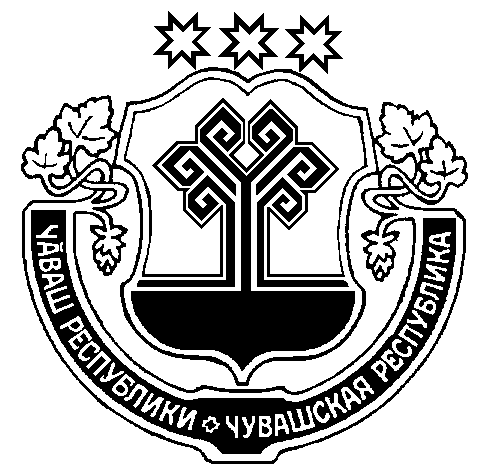 Чувашская РеспубликаАдминистрация Пикшикскогосельского поселения Красноармейского районаПОСТАНОВЛЕНИЕд.  ПикшикиО назначении публичных слушаний по проекту бюджета Пикшикского сельского поселения Красноармейского района Чувашской Республики на 2021 год и плановый период 2022 и 2023 годов  